Информация о выполнении мероприятий («дорожной карты») МБОУ Шамординской ООШ по повышению значений показателей доступности для инвалидов к объекту и предоставляемым на нем услугам за 2020 год.Адаптирован официальный сайт школы для лиц с нарушением  зрения (слабовидящих)2. Нанесена разметка желтого цвета на ступени лестницы для людей с нарушением зрения.3. Заменено напольное покрытие (линолеум на   плитку) в коридоре второго этажа.4. Установлено наружное видеонаблюдение на территории спортивной площадки школы.5. Заменены окна на стеклопакеты в кабинете общественных дисциплин.6. Установлена кнопка вызова у  центрального входа в здание образовательной организации.7. Проведен инструктаж всех сотрудников по вопросам обеспечения доступности для инвалидов объектов и услуг в соответствии с законодательством РФ ( 2 раза ,  сентябрь, февраль)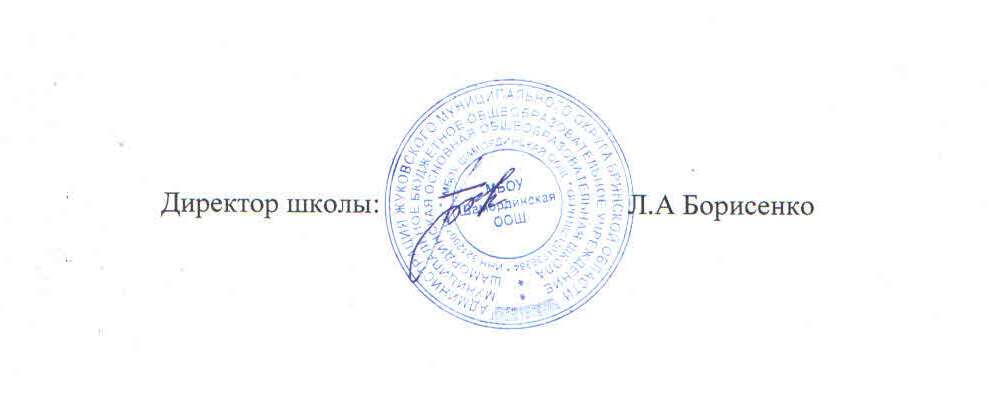 